Supplementary Material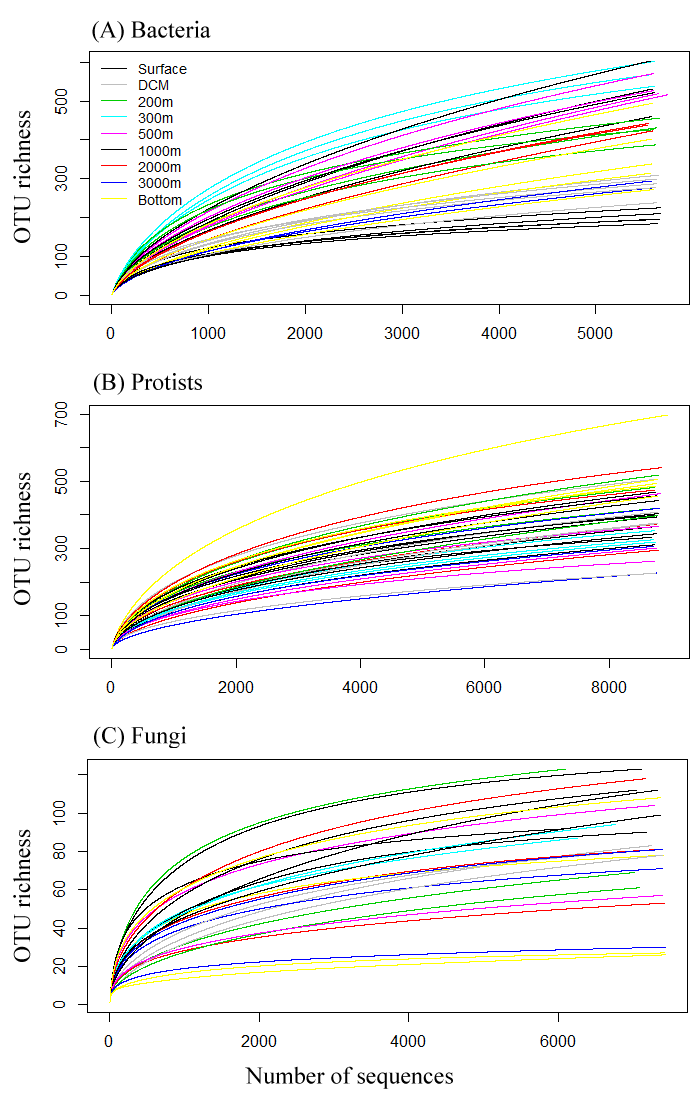 Figure S1. Rarefaction curves of (A) bacteria, (B) protists and (C)fungi. 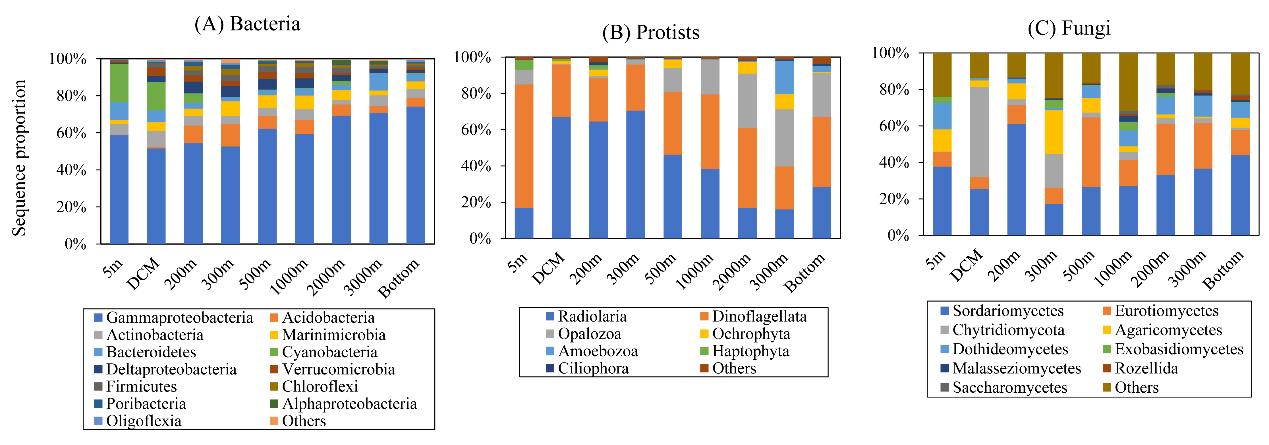 Figure S2. Variations in sequence proportion and their corresponding taxonomic identifications (mainly at the phylum and class level) along the sampling depth range for (A) bacteria, (B) protists, and (C) fungi. The phylum/class with the relative abundance more than 0.5% of bacterial, protists and fungal communities were shown in barplots, others included taxa with the relative abundance less than 0.5%.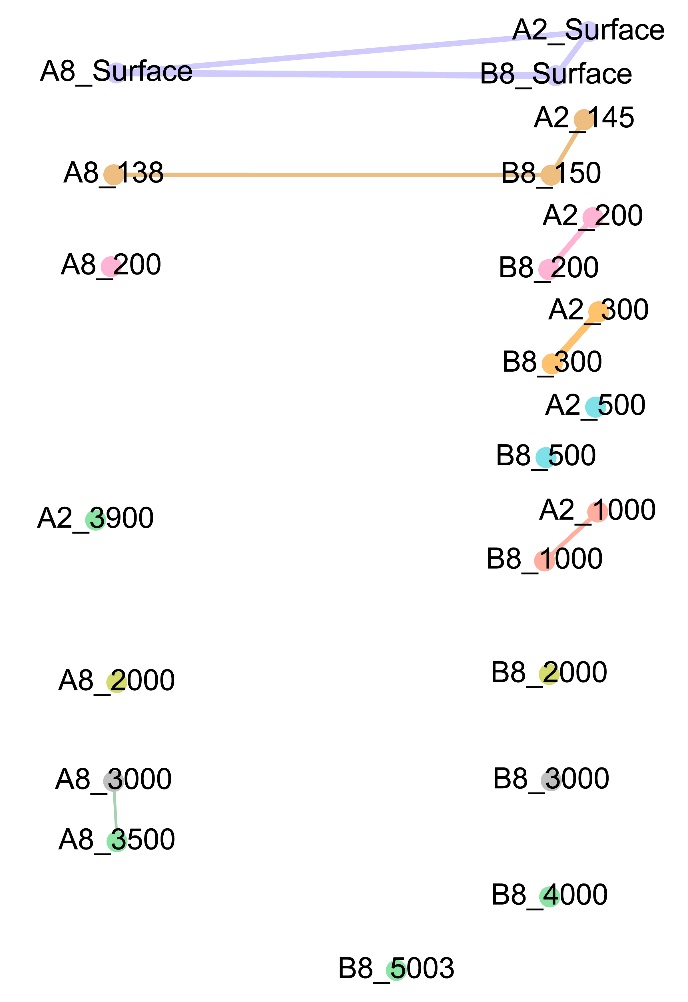 Figure S3. Network depicting correlations of samples in regards of all OTUs of bacteria, protists and fungi. Samples from the same water depth were assigned the same color. Significant correlations (Φ<0.15) are shown by the lines between samples. 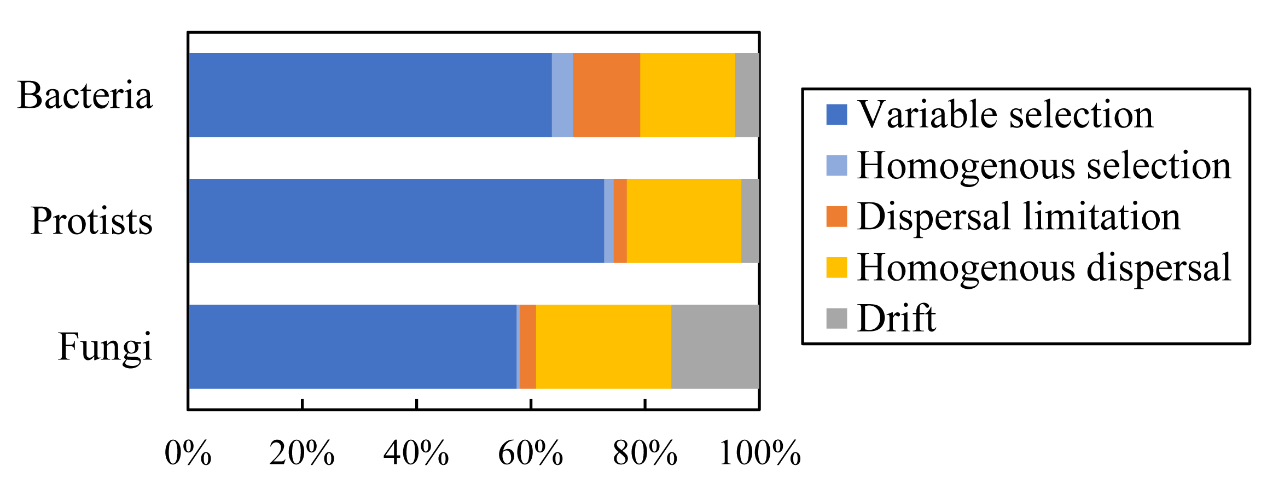 Figure S4. The degree of influence of ecological processes on structuring microbial communities based on the null model analysis.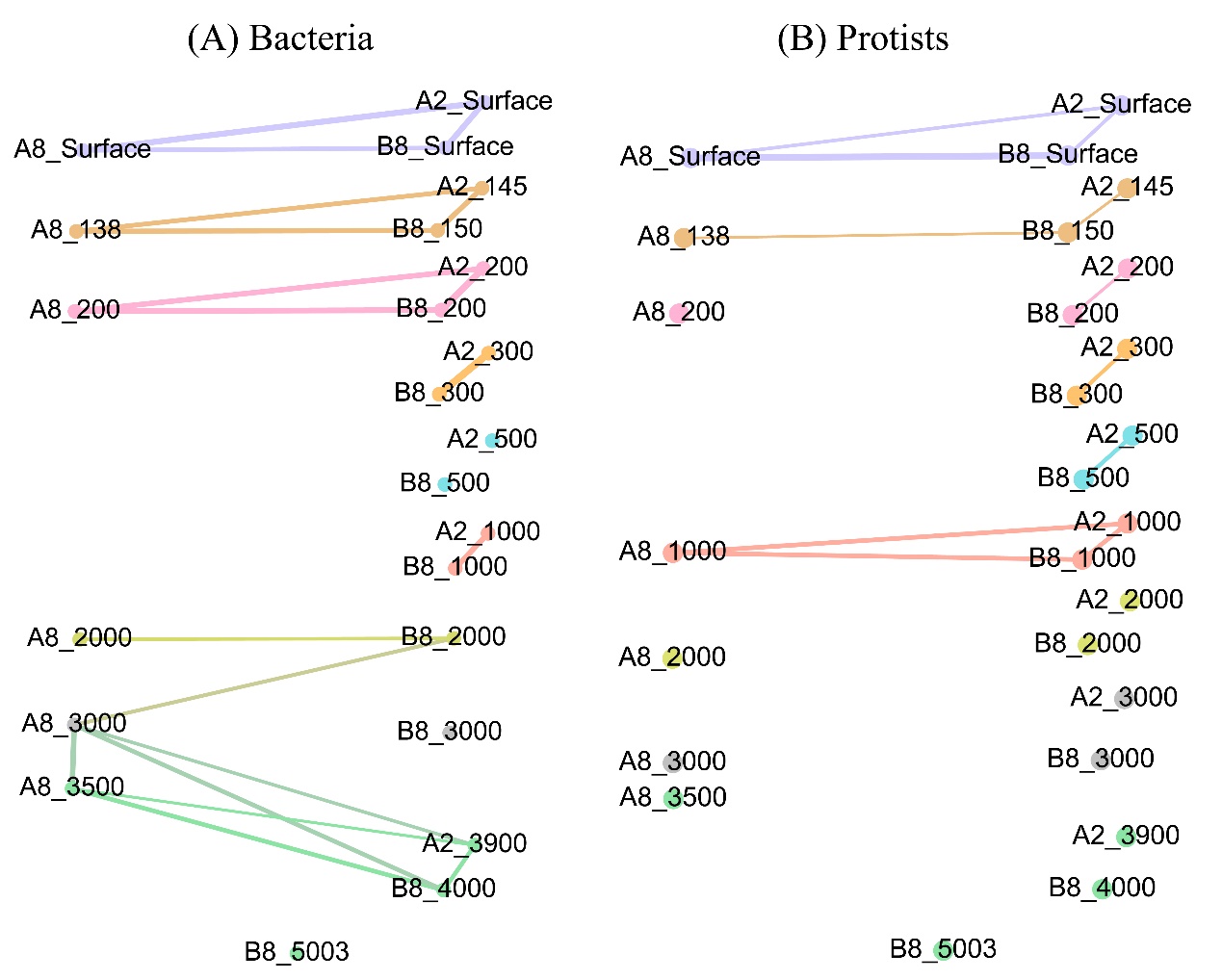 Figure S5. Network depicting correlations of samples in regards of bacteria and protists with the same arrangement of samples as fungi. Samples from the same water depth were assigned the same color. Significant correlations (Φ<0.15) are shown by the lines between samples. 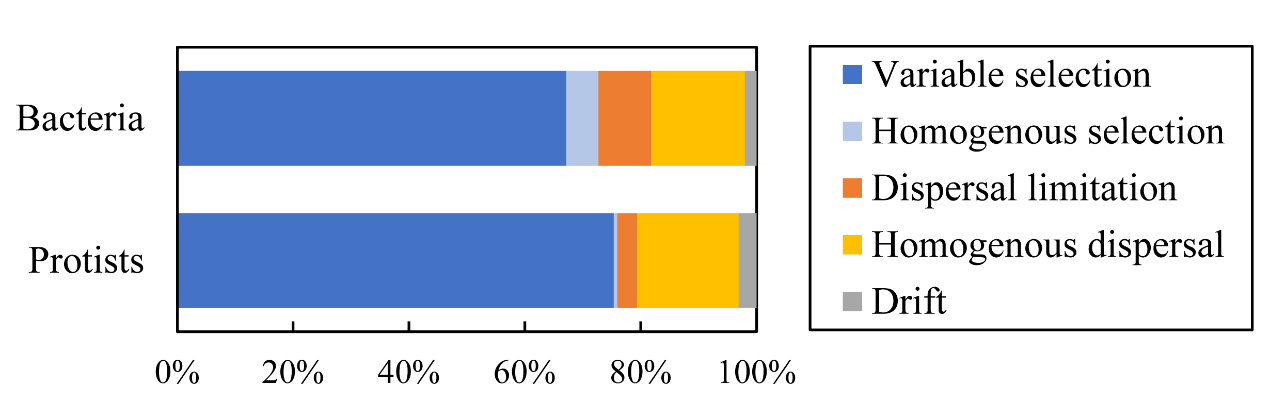 Figure S6. The degree of influence of ecological processes on structuring bacterial and protist communities with the same arrangement of samples as fungal community based on the null model analysis.Table S1. Names, locations and sampling depths of samples. The samples amplified successfully using 16S, 18S and ITS primers were also listed.*DCM: deep chlorophyll maximum water layer, +: samples amplified successfullyTable S2. Environmental factors shaping bacterial and protist communities with the same arrangement of samples as fungal community, as revealed by RDA analysis. **, p<0.01 (significance level of adjusted R2)Sample sitesSamplesLongitude(°E)Latitude(°N)Depth(m)Bacteria16SProtists18SFungiITSA2A2_surface153.315517.40300+++A2A2_DCM*153.315517.4030145+++A2A2_200153.315517.4030200+++A2A2_300153.315517.4030300+++A2A2_500153.315517.4030500+++A2A2_1000153.315517.40301000+++A2A2_2000153.315517.40302000++A2A2_3000153.315517.40303000++A2A2_bottom153.315517.40303900+++A5A5_surface153.164317.39950++A5A5_DCM153.164317.3995165++A5A5_200153.164317.3995200++A5A5_300153.164317.3995300++A5A5_500153.164317.3995500++A5A5_bottom153.164317.39951110++A8A8_surface152.933217.39920+++A8A8_DCM152.933217.3992138+++A8A8_200152.933217.3992200+++A8A8_1000152.933217.39921000++A8A8_2000152.933217.39922000+++A8A8_3000152.933217.39923000+++A8A8_bottom152.933217.39923500+++B1B1_surface153.168917.73940++B1B1_DCM153.168917.7394105++B1B1_500153.168917.7394500++B1B1_1000153.168917.73941000++B1B1_2000153.168917.73942000++B1B1_bottom153.168917.73943200++B8B8_surface153.164517.16720+++B8B8_DCM153.164517.1672150+++B8B8_200153.164517.1672200+++B8B8_300153.164517.1672300+++B8B8_500153.164517.1672500+++B8B8_1000153.164517.16721000+++B8B8_2000153.164517.16722000+++B8B8_3000153.164517.16723000+++B8B8_4000153.164517.16724000+++B8B8_bottom153.164517.16725003+++Taxa groupsR2 (Adjusted)Significantly affected factorsBacteria0.576**PO4-P Bacteria0.576**NO3-NBacteria0.576**Chl a Bacteria0.576**Depth Bacteria0.576**Dissolved OxygenProtists0.449**NO3-NProtists0.449**DepthProtists0.449**Chlorophyll aProtists0.449**Temperature